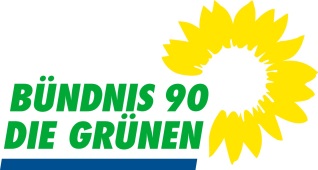 Abdeckung der Haldekeine Lösung !Der Ortsverband Uetze Bündnis90/Die Grünen fordertkeine Haldenabdeckung mit belastetem Bauschuttkein Schwerlastverkehr durch unsere DörferSpülversatz der Halde zurück in die GrubeSanierung der GrundwasserschädenStopp der Flutung des BergwerkesKommt zur Kundgebung!am 3. September um 15.00 Uhr                                                         am Haus am Pappaul in Hänigsen                                                   anschließend Fahrradtour mit vielen Infos um die HaldenIn ihrem Wahlprogramm setzen sich Bündnis90/Die Grünen für eine Änderung des Abfallwirtschaftsplans ein. Kalirückstände sollen primär in die Bergwerke rückversetzt werden oder alternativ aufbereitet werden.v.i.S.d.P.      Meike Siebentaler, OV Uetze Bündnis90/Die Grünen